استمارة الطلبالإذن بتسويق الخدمات السمعية البصرية حسب الطلبموضوع الطلب:الاسم التجاري للخدمة :وصف مفصّل للخدمة :المدة المطلوبة :      سنةهوية مقدم الطلب:اسم الشركة :الشكل القانوني :تاريخ ورقم التسجيل في السجل التجاري أو ما يعادله :موضوع الخدمة :أنشطة فعلية :عنوان المقر الرئيسي :الهاتف :                           الفاكس :                             البريد الالكتروني :المسيرون :معلومات حول الخدمة موضوع التسويقالأنظمة التقنية للوضع رهن الإشارة وصف مفصل للوسائل التقنية لتوفير الخدمة بالنسبة للجمهور وولوج هذا الأخير إلىيهاالأنظمة المالية للاشتراكوصف مفصل للشروط والأنظمة المالية المتعلقة بالاشتراك واستعمال الخدمةتوقعات رقم المعاملات (بالنسبة للمدة المطلوبة للإذن)بيع المساحات الإشهارية (الإشارة إلى طبيعة وحجم ورقم معاملات عمليات بيع المساحات الإشهارية المحتملة)معلومات تقنية :معلومات عامة :التكنولوجيا:                                عبر الساتل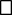 (وضع علامة على الخانة المناسبة)                      عبر الويب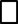                                              آخر (مع التحديد)...........................................   منصة البث عبر الساتل :اسم مشغل الساتل:      ...................................اسم الساتل:      ..................................الموقع المداري:    ...................................معدل تشوير المعطيات: ..................................كيلوبايتمنصة التوزيعنمط الولوج:                                                                          (وضع علامة على الخانة المناسبة)                                                                                                                                                                                                                                             أيام                                                                                                                                                       أسابيع             اشتراك دوري                    بدورية حدها الأدنى:   .....                أشهر                                                                                                                                         سنوات                                                                                                                                         لا محدودة               تسعير حسب الحصة:                   ....................................          تسعير حسب الاستهلاك:               ....................................تجهيزات مراقبة الولوج: (وضع علامة على الخانة المناسبة)             مخصصة              مدمجة               آخر (مع التحديد): ..................................نظام مراقبة الولوج(وضع علامة على الخانة المناسبة)              بطاقة ذات شريحة              نظام مدمج أو قابل للتحريك              آخر (مع التحديد): ...................................نظام تدبير صفة الولوج:      .................................نظام التشفير:                 .................................     منصة البث عبر الويب:إيواء منصة البث عبر  الويب: (وضع علامة على الخانة المناسبة)          الوسائل الخاصة :             الموقع الجغرافي للخوادم : ..................................................                                                                                                   .....................................................                                      آخر :                         المورّد  :  ...............................................................                                             الموقع القانوني والجغرافي للمورّد: ............................................                                             الموقع الجغرافي للخوادم : ..................................................نوع التوزيع:(وضع علامة على الخانة المناسبة)         بث حي           حسب الطلب           آخر (تحديده): ...........................................الوثائق الواجب إرفاقها بالاستمارةوثائق المترشح الإدارية والقانونية:- نسخة مطابقة للأصل من النظام الأساسي للشركة؛- شهادة التسجيلات بالسجل التجاري (النموذج 7) يقل تاريخها عن شهر واحد من تاريخ الطلب؛- نسخة مطابقة للأصل من الوثيقة المتعلقة بتعيين مسيري الشركة؛ - نسخة مطابقة للأصل من بطاقة هوية مسيري الشركة؛ - البيانات المالية المتعلقة بملخص أنشطة السنوات الثلاث الأخيرة (إذا وُجدت الشركة من قبل).وثائق متعلقة بإجراءات التسويق:- قائمة التجار المحتملين بالمغرب.وثائق متعلقة بالخدمات- عينتين من تجهيزات الاستقبال، عند الإقتضاء؛- نسخة من اعتماد النظام أو تجهيزات الولوج، عند الإقتضاء، المسلمة من الوكالة الوطنية لتقنين الاتصالات؛- عقد الكفالة المالية، في حال تم تسويق الخدمة عبر الاشتراك الذي يدفع مسبقا من أجل مدة تتجاوز الشهر الواحد؛	- نموذج عقد أو اتفاقية بين الشركة الممثلة ومشتركيها. الهويةالصفةالجنسيةرقم البطاقة الوطنيةاسم الخدمةالسنة الأولىالسنة الأولىالسنة الثانيةالسنة الثانيةالسنة الثالثةالسنة الثالثةاسم الخدمةعدد المشتركين و/أو الولوج المؤدى عنهرقم المعاملات خارج الرسومعدد المشتركين و/أو الولوج المؤدى عنهرقم المعاملات خارج الرسومعدد المشتركين و/أو الولوج المؤدى عنهرقم المعاملات خارج الرسومالإدلاء بخريطة تبين منطقة تغطية الساتل